SERVIÇO PÚBLICO FEDERAL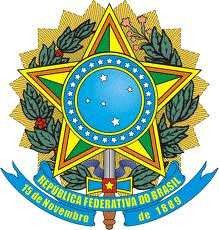 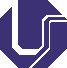 MINISTÉRIO DA EDUCAÇÃOUNIVERSIDADE FEDERAL DE UBERLÂNDIAPRÓ-REITORIA DE GESTÃO DE PESSOASDiretoria de Provimento, Acompanhamento e Administração de Carreiras Divisão de Afastamentos RELATÓRIO DE ATIVIDADES E PLANO DE ESTUDOSBase legal: Afastamentos para Pós-Graduação Stricto Sensu, conforme Art. 96-A da Lei nº 8.112/1990, Decreto nº 9.991/19, INSTRUÇÃO NORMATIVA SGP-ENAP/SEDGG/ME Nº 21/2021, Nota Técnica SEI nº 7058/2019/ME e Resolução n.º 02/2019 – CONDIR.Uberlândia, _____  de  ______	 de _________._______________________________________Assinatura do(a) Servidor(a) ___________________________________                    Carimbo e Assinatura do(a) Orientador(a)Dados Gerais:Dados Gerais:Dados Gerais:Dados Gerais:Dados Gerais:Dados Gerais:Dados Gerais:Dados Gerais:Dados Gerais:Dados Gerais:Dados Gerais:Dados Gerais:Nome do (a) Servidor(a):Nome do (a) Servidor(a):Nome do (a) Servidor(a):Nome do (a) Servidor(a):Nome do (a) Servidor(a):Nome do (a) Servidor(a):Matrícula SIAPE:Matrícula SIAPE:Matrícula SIAPE:Matrícula SIAPE:Nome do curso:Nome do curso:Nome do curso:Área de Concentração:Área de Concentração:Área de Concentração:Área de Concentração:Área de Concentração:Instituição:Período de Vigência do Afastamento:Período de Vigência do Afastamento:Período de Vigência do Afastamento:Período de Vigência do Afastamento:Período de Vigência do Afastamento:Período de Vigência do Afastamento:Período de Vigência do Afastamento:Período de Vigência do Afastamento:________/_____________/__________________/_____________/__________________/_____________/__________________/_____________/__________Nível do Curso:Nível do Curso:MestradoMestradoDoutoradoPós-DoutoradoAtividades desenvolvidas durante o período do afastamento:Atividades desenvolvidas durante o período do afastamento:Atividades desenvolvidas durante o período do afastamento:Atividades desenvolvidas durante o período do afastamento:Atividades desenvolvidas durante o período do afastamento:Atividades desenvolvidas durante o período do afastamento:Atividades desenvolvidas durante o período do afastamento:Atividades desenvolvidas durante o período do afastamento:Atividades desenvolvidas durante o período do afastamento:Atividades desenvolvidas durante o período do afastamento:Atividades desenvolvidas durante o período do afastamento:Atividades desenvolvidas durante o período do afastamento:Plano de estudos para o período de afastamento remanescente;(EM CASO DE PRORROGAÇÃO) - Art.22, IV, Resolução 02/2019 CONDIRPlano de estudos para o período de afastamento remanescente;(EM CASO DE PRORROGAÇÃO) - Art.22, IV, Resolução 02/2019 CONDIRPlano de estudos para o período de afastamento remanescente;(EM CASO DE PRORROGAÇÃO) - Art.22, IV, Resolução 02/2019 CONDIRPlano de estudos para o período de afastamento remanescente;(EM CASO DE PRORROGAÇÃO) - Art.22, IV, Resolução 02/2019 CONDIRPlano de estudos para o período de afastamento remanescente;(EM CASO DE PRORROGAÇÃO) - Art.22, IV, Resolução 02/2019 CONDIRPlano de estudos para o período de afastamento remanescente;(EM CASO DE PRORROGAÇÃO) - Art.22, IV, Resolução 02/2019 CONDIRPlano de estudos para o período de afastamento remanescente;(EM CASO DE PRORROGAÇÃO) - Art.22, IV, Resolução 02/2019 CONDIRPlano de estudos para o período de afastamento remanescente;(EM CASO DE PRORROGAÇÃO) - Art.22, IV, Resolução 02/2019 CONDIRPlano de estudos para o período de afastamento remanescente;(EM CASO DE PRORROGAÇÃO) - Art.22, IV, Resolução 02/2019 CONDIRPlano de estudos para o período de afastamento remanescente;(EM CASO DE PRORROGAÇÃO) - Art.22, IV, Resolução 02/2019 CONDIRPlano de estudos para o período de afastamento remanescente;(EM CASO DE PRORROGAÇÃO) - Art.22, IV, Resolução 02/2019 CONDIRPlano de estudos para o período de afastamento remanescente;(EM CASO DE PRORROGAÇÃO) - Art.22, IV, Resolução 02/2019 CONDIRParecer do(a) Orientador(a):Parecer do(a) Orientador(a):Parecer do(a) Orientador(a):Parecer do(a) Orientador(a):Parecer do(a) Orientador(a):Parecer do(a) Orientador(a):Parecer do(a) Orientador(a):Parecer do(a) Orientador(a):Parecer do(a) Orientador(a):Parecer do(a) Orientador(a):Parecer do(a) Orientador(a):Parecer do(a) Orientador(a):